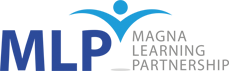 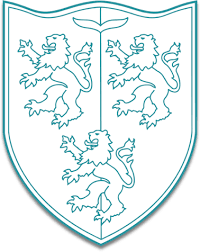 Pembroke Park Primary SchoolRelationships and Sex Education PolicyEnabling a world of freedom, opportunity and fulfilmentEvery child, every chance, every dayHistory of Policy Changes:Aims The aims of Relationships and Sex Education (RSE) at Pembroke Park are to:  Provide a framework in which sensitive discussions can take place  Prepare children for puberty, and give them an understanding of the importance of health and hygiene Help children develop feelings of self-respect, confidence and empathy  Create a positive culture around issues of sexuality  Help children identify and understand positive relationships  Teach children the correct vocabulary to describe themselves and their bodies At Pembroke Park we are committed to ensuring that the basic rights, as explained in the United Nations’ Convention on the Rights of the Child (UNCRC) are met and incorporated into all aspects of school life. 2. Statutory requirements As a primary academy we must provide relationships education to all children as per section 34 of the Children and Social work act 2017. We are not required to provide sex education but we do need to teach the elements of Sex Education contained in the Science Curriculum. In teaching RSE, we must have regard to guidance issued by the secretary of state as outlined in section 403 of the Education Act 1996. Revised Department for Education statutory guidance states that from September 2020 all schools must deliver relationships education in primary schools. At Pembroke Park we teach RSE as set out in this policy. 3. Policy development This policy has been written as a result of separate consultations with school staff and parents. Consultations have enabled us to adapt our bought-in SCARF Curriculum accordingly. 4. Definition To understand how the teaching of Relationships and Sex Education are connected in this policy, and in the curriculum, it is important to understand how it fits across both Primary and Secondary Education. RSE is about the emotional, social and cultural development of children, and involves learning about relationships, sexuality, healthy lifestyles, diversity and personal identity. It involves a combination of sharing information and exploring issues and values. It is not about the promotion of sexual activity. Relationships Education is learning about how to: be appreciative of existing relationships  to form new healthy relationships  to enjoy strong positive, non-exploitative, caring relationships online and in person. This will particularly reference family relationships including marriage, friendships and relationships with peers and adults. Sex Education in primary schools is not mandatory; however, the National Curriculum for Science in primary schools includes content about human body parts, growth, puberty and reproduction. Parents/guardians do not have the right to withdraw from this aspect of the curriculum. 5. Curriculum and Delivery of RSE At Pembroke Park we recognise the individual needs of our children and the diversity of our community. Through our education and our ethos, we adopt a culture with the following words at its heart: passion, politeness, aspiration, responsibility and kindness. This is an ethos that exists every day in school and not just on specific themed days. In line with government guidance, our curriculum needs to reflect this and focus on teaching the fundamental building blocks and characteristics of positive relationships including: 
 Families and people who care for me  Caring friendships  Respectful relationships  Online relationships  Being safe We also teach children about:
 the physical development of their bodies as they grow into adults; the way humans reproduce;  respect for their own bodies and the importance of sexual activity as part of a committed, long-term, and loving relationship;  the importance of family life;  moral questions;  relationship issues, including online relationships;  respect for the views of other people;  sexual abuse, and what they should do if they are worried about any sexual matters As with any topic, pupils will ask questions during RSE to further their understanding. Due to the sensitive nature of the topic, teachers will employ strategies to ensure that questions are asked and answered in a factual, balanced and age-appropriate way. All staff will be mindful of their safeguarding role and will follow the relevant school procedures if a question raises concerns of this nature. Teachers will use the following strategies to deal with unexpected questions: 
• If a question is personal, the teacher will remind pupils of the rules and expectations• If the teacher doesn’t know the answer to a question, the teacher will acknowledge this and will research the question and provide an appropriate answer later.• If the question is too explicit, is outside set parameters, is inappropriate in a whole class setting, the teacher will attend to it on an individual basis which may involve informing parents. Sometimes pupils may ask questions about issues that are not part of the planned programme. This could show that the taught curriculum is not meeting their needs. This will be fed back to the leader as part of the evaluation and monitoring process. RSE is taught within the personal, social, health and economic (PSHE) education curriculum and delivered predominantly, but not exclusively, using the SCARF scheme of work. Whilst the scheme has been developed to meet government requirements, it has the flexibility to be adapted to meet the requirements of our children. PSHE is taught weekly, with a different focus for each half term. In PSHE, RSE is significant throughout but mainly in Term 6 ‘Growing and Changing’. We recognise that communication is an incredibly important aspect of RSE and some children communicate better with different adults. Because of this, it is an expectation that PSHE is delivered by the class teacher, unless absolutely necessary. Biological aspects of RSE are taught within the science curriculum and other aspects are included in religious education (RE), PSHE and school assemblies. We aim to ‘live’ what is learnt and apply it to everyday situations in the school community through: 
 assemblies  our praise and reward system  the relationships between all members of the school community.  marking significant country-wide celebrations such as Black History Month, religious festivals, Children’s Mental Health Week and others. Additional materials The use of age-appropriate published texts, both fiction and non-fiction, are proven methods to support teaching across the curriculum; this is also the case with RSE. We will continue to build on our collection of books that help children to understand the different relationships and family structures that exist in modern society. 6. Equality, Inclusion and Support. As a school and a workplace, we are accepting and understanding of both staff members and students’ sexual orientation. Regardless of sexual orientation, staff will not promote their own viewpoints. We recognise that informal discussions about staff families are a part of everyday school life – all staff members should feel comfortable in talking to children and colleagues about their own families if they choose to do so. Relationships and RSE should be delivered in line with the Equalities Act and Public Sector Equality Duty to ensure those with protected characteristics do not face discrimination. Positive action is taken to deal with disadvantages affecting a group because of protected characteristics. These areas of learning are taught within the context of family life, taking care to ensure that there is no stigmatisation of children based on their home circumstances (families can include single parent families, LGBT parents, families headed by grandparents, adoptive parents, foster parents/carers amongst other structures) along with reflecting sensitively that some children may have a different structure of support around them (for example: looked after children or young carers). In complying with the requirements of the Equality Act 2010, we value diversity, encourage respect for all and promote tolerance for, and celebration of, difference. We do not discriminate against pupils because of any protected characteristic (age, sex, race, disability, religion or belief, gender reassignment, pregnancy or maternity, marriage or civil partnership, or sexual orientation). At times, when there is an identified need, we may take positive action through our planning and delivery of RSE to deal with disadvantages facing those with a particular characteristic. RSE will be accessible to all regardless of their gender or background. Through the delivery of RSE, teachers will explore gender stereotypes and how they may limit a person’s potential and ensure that people of all genders receive information that is relevant to their needs. There are many different faith and cultural perspectives on aspects of RSE. We aim to deliver RSE in a factual, non-judgmental way, ensuring that teachers do not promote one faith or cultural viewpoint, but rather provide a balanced approach that acknowledges the wealth of views and opinions of our community and teaches tolerance. Parents and carers are key partners in RSE and are best placed to support their children to understand how their learning at Pembroke Park fits with their family’s faith, beliefs and values. To support this process, we will ensure that parents are made aware of what will be taught and when. We will use a range of materials and resources that reflect the diversity of the school population and encourage acceptance and tolerance. We want every child and family to feel included, respected and valued. A range of different families and relationships will be explored within RSE. All children, whatever their identity, developing identity, or family background, need to feel that RSE is relevant to them and sensitive to their needs. Resources used will demonstrate awareness of both the school community and wider society where possible. SEND Teachers will plan in different ways and use a variety of teaching strategies to meet the needs of individuals. For some children, particularly those with special educational needs and disabilities, a tailored approach may be necessary to ensure learning outcomes are met – if so, this will be discussed with parents/carers and based upon the individual needs of the pupil, prior to the session. Vulnerable Pupils Some pupils may have experienced adverse childhood experiences that may impact on their ability to engage with RSE in a variety of ways. Care will be taken to ensure that, where this is the case, parents/carers are consulted about the most appropriate way for the pupil to access the curriculum. Safe Learning in RSE It is important that all pupils feel safe and able to participate in RSE lessons. To support the involvement of all pupils, teachers will use a range of teaching strategies and ensure that pupils are aware of the expectations before beginning each session. 7. Roles and responsibilities 7.1 The governing body The governing body will approve the RSE policy, and hold the Headteacher to account for its implementation. 7.2 The Headteacher The Headteacher is responsible for ensuring that RSE is taught consistently across the school, and for managing requests to withdraw children from non-statutory components of RSE (see section 8). 7.3 Staff Staff are responsible for: 
 Delivering RSE in a sensitive way  Modelling positive attitudes to RSE  Monitoring progress  Responding to the needs of individual children  Responding appropriately to children whose parents wish them to be withdrawn from the non-statutory components of RSE  Delivering the curriculum without promoting their own personal viewpoint Staff do not have the right to opt out of teaching RSE. Staff who have concerns about teaching RSE are encouraged to discuss this with the headteacher. All teachers are responsible for the teaching of RSE and all teaching assistants are responsible for supporting the teaching of RSE. 7.4 Children Children are expected to engage fully in RSE and, when discussing issues related to RSE, treat others with respect and sensitivity. 7.5 Parents RSE is a partnership between Pembroke Park and parents/carers. We recognise that in RSE, parents and carers play a core role and we therefore welcome their engagement with our programme. It is important that RSE delivered within the school is explored in more detail within the context of individual families. We wish to build a positive and supporting relationship with the parents of children at our school through mutual understanding, trust and co-operation. In promoting this objective, we: • Inform parents routinely about the school’s RSE policy and practice (dojo/curriculum maps)• The curriculum content and organisation is shared and explained • Answer any questions that parents may have about the RSE of their child. • Take seriously any issue that parents raise with teachers or governors about this policy or the arrangements for RSHE in the school. • Conduct consultation every two years about any needs in relation to our RSE programme and policy. Any parents wanting more information about our RSHE curriculum can contact a member of the Senior Leadership Team or the PSHE Leader. 8. Parents’ right to withdraw Parents do not have the right to withdraw their children from statutory relationships education. Parents only have the right to withdraw their children from the non-statutory components of sex education within RSE. Our current policy is that the school does not currently teach any of the non-statutory components of sex education other than what is currently in the National Curriculum for science. However, any concerns will be listened to, and should be put in writing and addressed to the Headteacher. Alternative work will be given to children who are withdrawn from lessons for any reason. 9. Training Staff are trained on the delivery of RSE as part of our continuing professional development calendar. The Headteacher will also invite visitors from outside the school, such as school nurses or sexual health professionals, to provide support and training. 10. Monitoring arrangements The delivery of RSE is monitored by the Senior Leadership Team (SLT) through learning walks, pupil conferencing and book scrutiny. Children’s development in RSE is monitored by class teachers as part of our internal assessment systems.Date of last review:Nov 2023Review period:AnnuallyDate of next review:Nov 2024Owner:HeadteacherDatePageChangeOrigin of Change18-11-235Replace newsletters and emails with dojo as communication platformHT